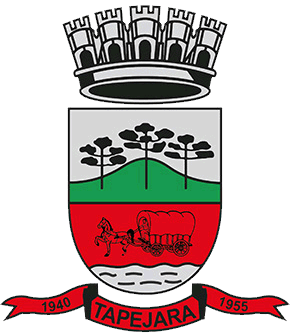 Pauta 023/2021Câmara Municipal de Vereadores de TapejaraSala de Sessões Zalmair João Roier (Alemão)Sessão Ordinária dia 12/07/2021.SAUDAÇÃO Invocando a proteção de Deus, declaro aberta a Sessão Ordinária da noite de hoje, dia 12 de julho de 2021.- Solicito aos senhores que tomem assento.- Agradecemos as pessoas que se fazem presentes nesta noite...- A cópia da Ata da Sessão Ordinária do dia 05/07/2021, está com os Senhores Vereadores e poderá ser retificada através de requerimento escrito encaminhado à Mesa Diretora. - Vereadores favoráveis permaneçam como estão, e contrários se manifestem.- Aprovada por...Informes e Agradecimentos:- Nesta segunda-feira os Vereadores Déberton Fracaro (Betinho) e Josemar Stefani (Vinagre) participaram da inauguração da nova agência da Cresol Norte de Tapejara;EXPEDIENTE DO DIANa Sessão ordinária de hoje deram entrada as seguintes matérias:- Oficio nº 267/21;- Oficio nº 270/21;- Mensagem nº 048 - Projeto de Lei nº 047/21;- Mensagem nº 049 – Projeto de Lei nº 048/21;- Mensagem nº 050 – Projeto de Lei nº 049/21; - Mensagem nº 001 Legislativo - Projeto de Lei Legislativo nº 001/21;- Requerimento nº 024/21;- Requerimento nº 025/21; - Requerimento nº 026/21 Sessão Solene;- Indicação nº 105 e 106/21;- Convite JCI;-------------------------------------------------------------------------------------------------------------------------Solicito a Secretária que faça a leitura das matériasORDEM DO DIA-----------------------------------------------------------------------------------------------------------------------------Primeiramente na Ordem do dia, coloco em votação para efeito de legalidade, o que anteriormente foi combinado com os colegas vereadores:No dia 02 de agosto faremos a Sessão Ordinária, antecipando o horário, para as 18:00 horas.E as 20h00min horas, do mesmo dia, realizaremos a Sessão Solene, conforme programação da Semana do Município.-Vereadores favoráveis permaneçam como estão contrários se manifestem.-Aprovado por...REQUERIMENTOS:De acordo com o Art. 138 do Regimento Interno, os requerimentos escritos serão deliberados pelo plenário e votados na mesma sessão de apresentação, não cabendo o adiamento nem discussão.Portanto, coloco em votação:- Requerimento nº 024/2021. O Presidente da Câmara de Vereadores Carlos Eduardo de Oliveira, juntamente com os vereadores abaixo subscritos, em conformidade com o que estabelece o artigo nº 168 do Regimento Interno da Casa e conforme Ofício nº 267/2021, do Executivo REQUER a inclusão imediata na Ordem do dia da Sessão Ordinária do dia 12 de julho, do Projeto de Lei do Executivo n° 047/2021.-Vereadores favoráveis permaneçam como estão contrários se manifestem.-Aprovado por...- Requerimento nº 025/2021. O Presidente da Câmara de Vereadores Carlos Eduardo de Oliveira, juntamente com os vereadores abaixo subscritos, em conformidade com o que estabelece o artigo nº 168 do Regimento Interno da Casa e conforme Ofício nº 270/2021, do Executivo REQUER a inclusão imediata na Ordem do dia da Sessão Ordinária do dia 12 de julho, do Projeto de Lei do Executivo n° 048/2021.-Vereadores favoráveis permaneçam como estão contrários se manifestem.-Aprovado por...- Requerimento nº 026/2021. O Vereador Carlos Eduardo de Oliveira do PSB com o apoio das bancadas PP e PDT no uso de suas legais e regimentais atribuições, vem por meio deste requerer a Mesa Diretora dessa Casa Legislativa, a autorização para realização de Sessão Solene, conforme artigo 5º, I, c/c artigo 138, inciso XX, do Regimento Interno, em homenagem aos primeiros 11 Presidentes do Legislativo mais antigos da Câmara Municipal de Vereadores. Será realizado no dia  às 20h00min no auditório do Centro Cultural. Também requer autorização para envio de convites para todos homenageados e autoridades. -Vereadores favoráveis permaneçam como estão contrários se manifestem.-Aprovado por...-----------------------------------------------------------------------------------------------------------------------------PROJETO DE LEI: - Em discussão o Projeto de Lei do Executivo nº 047/2021. Autoriza o Poder Executivo Municipal a firmar Termo de Colaboração com a Associação Esportiva Tapejarense. - A palavra está com os senhores vereadores.- Como mais nenhum vereador deseja fazer uso da palavra coloco em votação o Projeto de Lei do Executivo nº 047/2021.-Vereadores favoráveis permaneçam como estão contrários se manifestem.-Aprovado por...------------------------------------------------------------------------------------------------------------------------------ Em discussão o Projeto de Lei do Executivo nº 048/2021. Autoriza o Poder Executivo a celebrar Termo de Fomento com o Hospital Santo Antônio, visando à operacionalização do Pronto Atendimento 24 horas, o Plantão Médico Hospitalar de Urgência e Emergência, procedimentos de média e baixa complexidade, atendimento e internação compulsória em saúde mental, traumatologia e ortopedia. - A palavra está com os senhores vereadores.- Como mais nenhum vereador deseja fazer uso da palavra coloco em votação o Projeto de Lei do Executivo nº 048/2021.-Vereadores favoráveis permaneçam como estão contrários se manifestem.-Aprovado por...----------------------------------------------------------------------------------------------------------------------------INDICAÇÕES:- Em discussão a Indicação nº 100/2021 de autoria do Vereador Celso Fernandes de Oliveira (Celso Piffer), Cidadania, com o apoio da bancada do MDB. “Sugere que o Poder Executivo Municipal, através da Secretaria da Educação instituir no Município de Tapejara O PROGRAMA UNIFORME ESCOLAR, onde seriam disponibilizados de forma gratuita uniforme escolar na Rede Municipal de Ensino”.- A palavra está com os senhores vereadores.- Como mais nenhum vereador deseja fazer uso da palavra coloco em votação a Indicação nº 100/2021.-Vereadores favoráveis permaneçam como estão contrários se manifestem.- Aprovado por...------------------------------------------------------------------------------------------------------------------------------ Em discussão a Indicação nº 101/2021 de autoria do Vereador Altamir Galvão Waltrich (Professor Altamir) do MDB, com apoio das bancadas do MDB e Cidadania. “Sugere que o Poder Executivo Municipal, através das Secretarias Municipais competentes e parceiros, avaliem a possibilidade de dar continuidade ao Projeto de Turismo Rural denominado: Rota Turística Encantos e Sabores de Tapejara”.- A palavra está com os senhores vereadores.- Como mais nenhum vereador deseja fazer uso da palavra coloco em votação a Indicação nº 101/2021.-Vereadores favoráveis permaneçam como estão contrários se manifestem.- Aprovado por... ------------------------------------------------------------------------------------------------------------------------------ Em discussão a Indicação nº 102/2021 de autoria do Vereador Rafael Menegaz do MDB, com apoio das bancadas do MDB e Cidadania. “Sugere que o Poder Público, estude a viabilidade da colocação de uma lombada na Avenida 7 de setembro, em frente ao Cartório de Registros Civis”. - A palavra está com os senhores vereadores.- Como mais nenhum vereador deseja fazer uso da palavra coloco em votação a Indicação nº 102/2021.-Vereadores favoráveis permaneçam como estão contrários se manifestem.- Aprovado por... ------------------------------------------------------------------------------------------------------------------------------ Em discussão a Indicação nº 103/2021 de autoria da Vereadora Maeli Caroline Brunetto Cerezoli do MDB, com apoio das bancadas do MDB e Cidadania. “Sugere que a Administração Municipal estude a viabilidade de construir um Parque Infantil Rústico no Parque Municipal Ângelo Eugenio Dametto”.- A palavra está com os senhores vereadores.- Como mais nenhum vereador deseja fazer uso da palavra coloco em votação a Indicação nº 103/2021.-Vereadores favoráveis permaneçam como estão contrários se manifestem.- Aprovado por... -----------------------------------------------------------------------------------------------------------------------------Eram essas as matérias a serem discutidas na Sessão Ordinária de hoje.-----------------------------------------------------------------------------------------------------------------------------Explicações Pessoais:Passamos agora ao espaço destinado às Explicações Pessoais, onde cada vereador terá o tempo regimental de cinco minutos para expor assuntos de seu interesse. Pela ordem, o primeiro a fazer uso da palavra é o Vereador: Edson Luiz Dalla Costa, Maeli Brunetto Cerezolli, Adriana Bueno Artuzi, Altamir Galvão Waltrich, Josué Girardi, Celso Piffer, Déberton Fracaro, José Marcos Sutil, Josemar Stefani, Rafael Menegaz e Carlos Eduardo de Oliveira.-----------------------------------------------------------------------------------------------------------------------------PERMANECEM EM PAUTAIndicações: nº 104, 105 e 106/2021.Projeto de lei Legislativo: nº 001/2021.Projeto de Lei Executivo: nº 049/2021.-----------------------------------------------------------------------------------------------------------------------------ENCERRAMENTOEncerro a presente Sessão e convoco os Senhores Vereadores para próxima Sessão Ordinária do ano que se realizará no dia 02/08/2021, sendo que faremos a Sessão Ordinária, antecipando o horário, para as 18:00 horas, as 20:00 horas, do mesmo dia, realizaremos a Sessão Solene, conforme programação da Semana do Município